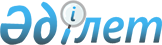 Об утверждении проекта (схемы) зонирования земель, границы оценочных зон и поправочные коэффициенты к базовым ставкам платы за земельные участки населенных пунктов поселка и сельских округов Шиелийского районаРешение Шиелийского районного маслихата Кызылординской области от 12 апреля 2024 года № 15/7. Зарегистрировано Департаментом юстиции Кызылординской области 19 апреля 2024 года № 8511-11.
      В соответствии с пунктом 2 статьи 8, пунктом 1 статьи 11 Земельного кодекса Республики Казахстан Шиелийский районный маслихат РЕШИЛ:
      1. Утвердить проект (схема) зонирования земель населенных пунктов поселка и сельских округов Шиелийского района согласно приложению 1 к настоящему решению.
      2. Утвердить границы оценочных зон и поправочные коэффициенты к базовым ставкам платы за земельные участки населенных пунктов поселка и сельских округов Шиелийского района согласно приложению 2 к настоящему решению.
      3. Признать утратившим силу решение Шиелийского районного маслихата от 15 ноября 2012 года № 9/9 "Об утверждении проекта (схемы), границ оценочных зон зонирования земель и поправочных коэффициентов к базовым ставкам платы за земельные участки" (зарегистрировано в Реестре государственной регистрации нормативных правовых актов за № 4373).
      4. Настоящее решение вводится в действие по истечении десяти календарных дней после дня его первого официального опубликования. Проект (схема) зонирования земель населенных пунктов поселка и сельских округов Шиелийского района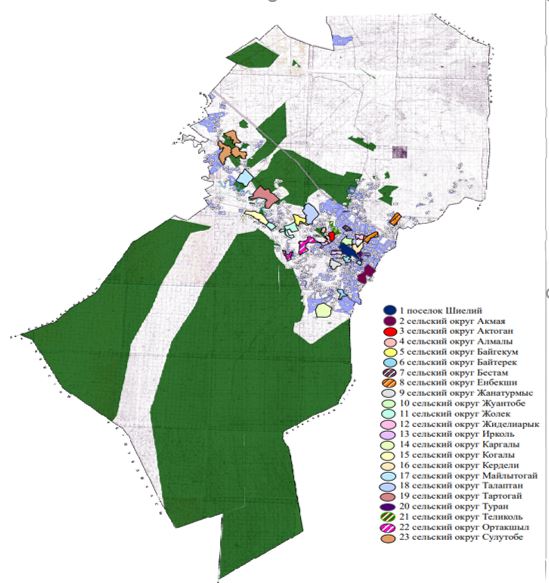  Границы оценочных зон и поправочные коэффициенты к базовым ставкам платы за земельные участки населенных пунктов поселка и сельских округов Шиелийского района
					© 2012. РГП на ПХВ «Институт законодательства и правовой информации Республики Казахстан» Министерства юстиции Республики Казахстан
				
      Шиелі аудандық мәслихат төрағасы 

А. Жандарбеков
Приложение 1 к решению
Шиелийcкого районного
маслихата
от 12 апреля 2024 года № 15/7Приложение 2 к решению
Шиелийcкого районного
маслихата
от 12 апреля 2024 года № 15/7
№
Границы оценочных зон
Номер зоны
Поправочные коэффициенты
1
поселок Шиелий (001-011)
І
2,0
1
поселок Шиелий (001-011)
ІІ
1,6
1
поселок Шиелий (001-011)
ІІІ
1,2
1
поселок Шиелий (001-011)
IV
0,8
2
сельский округ Акмая: населенный пункт Акмая (012)
І
1,0
3
сельский округ Акмая: населенный пункт Косарык (012)
І
1,0
4
сельский округ Актоган: населенный пункт Досбол би (032)
І
1,0
5
сельский округ Алмалы: населенный пункт Алмалы (013)
І
1,0
6
сельский округ Алмалы: населенный пункт Тогайлы (014)
І
1,0
7
сельский округ Алмалы: населенный пункт 20-разъезд (013)
І
1,0
8
сельский округ Байгекум: населенный пункт Байгекум (035)
І
1,0
9
сельский округ Байтерек: населенный пункт Бидайколь (017)
І
1,4
9
сельский округ Байтерек: населенный пункт Бидайколь (017)
ІІ
1,0
10
сельский округ Байтерек: населенный пункт Актам (018)
І
1,0
11
сельский округ Байтерек: населенный пункт 22-разъезд (034)
І
1,0
12
сельский округ Бестам: населенный пункт Бестам (024)
І
1,0
13
сельский округ Енбекши: населенный пункт Енбекши (015)
І
1,0
14
сельский округ Енбекши: населенный пункт Косуйенки (016)
І
1,0
15
сельский округ Жанатурмыс: населенный пункт Байсын (026)
І
1,0
16
сельский округ Жуантобе: населенный пункт Алгабас (023)
І
1,4
16
сельский округ Жуантобе: населенный пункт Алгабас (023)
ІІ
1,0
17
сельский округ Жолек: населенный пункт Жолек (019)
І
1,0
18
сельский округ Жолек: населенный пункт Жуантобе (021)
І
1,0
19
сельский округ Жиделиарык: населенный пункт Жиделиарык (029)
І
1,0
20
сельский округ Ирколь: населенный пункт Ы.Жахаев (025)
І
1,0
21
сельский округ Ирколь: населенный пункт Жансейт (027)
І
1,0
22
сельский округ Каргалы: населенный пункт Буланбай бауы (030)
І
1,0
23
сельский округ Когалы: населенный пункт Ботабай (051)
І
1,0
24
сельский округ Кердели: населенный пункт Н.Бекежанов (028)
І
1,4
24
сельский округ Кердели: населенный пункт Н.Бекежанов (028)
ІІ
1,0
25
сельский округ Майлытогай: населенный пункт Майлытогай (048)
І
1,0
26
сельский округ Талаптан: населенный пункт Бала би (031)
І
1,0
27
сельский округ Тартогай: населенный пункт Тартогай (049)
І
1,0
28
сельский округ Тартогай: населенный пункт 18-разъезд (049)
І
1,0
29
сельский округ Туран: населенный пункт Ш.Кодаманов (034)
І
1,4
29
сельский округ Туран: населенный пункт Ш.Кодаманов (034)
ІІ
1,0
30
сельский округ Теликоль: населенный пункт А.Тажибаев (033)
І
1,0
31
сельский округ Ортакшыл: населенный пункт Ортакшыл (020)
І
1,0
32
сельский округ Ортакшыл: населенный пункт Кызылкайын (022)
І
1,0
33
сельский округ Сулутобе: населенный пункт Сулутобе (045)
І
1,0
34
сельский округ Сулутобе: населенный пункт 1 май (046)
І
1,0
35
сельский округ Сулутобе: населенный пункт Жаназар батыр (047)
І
1,0